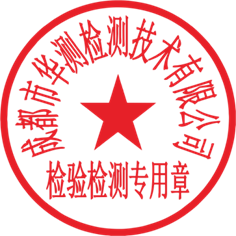 成 都 市 华 测 检 测 技 术 有 限 公 司No.33104C360F1．本报告不得涂改、增删，无签发人签字无效。2．本报告无检验检测专用章、骑缝章无效。	3．未经CTI书面批准，不得部分复制检测报告。4．本报告未经同意不得作为商业广告使用。5．本报告只对本次采样/送检样品检测结果负责，报告中所附限值标准均由客户提供，仅供参考。6．除客户特别申明并支付样品管理费，所有超过标准规定时效期的样品均不再做留样。7．除客户特别申明并支付档案管理费，本次检测的所有记录档案保存期限为六年。8．对本报告有疑议，请在收到报告10个工作日内与本公司联系。成都市华测检测技术有限公司联系地址：成都市高新区新盛路32号邮政编码：610041电话：028-85325707传真：028-86283211接上表：接上表：***报告结束***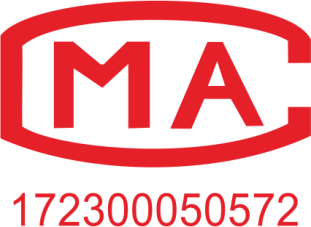 检 测 报 告检 测 报 告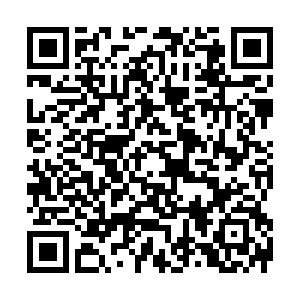 报告编号A2200058775116C第 1 页 共 6 页项目名称茂县污水处理厂2020年度水质检测（7月）委托单位阿坝州茂县兴蓉环境有限责任公司委托单位地址四川省阿坝藏族羌族自治州茂县凤仪镇水西村三组369号样品类型城镇污水检测类别委托检测报告日期2020/08/14报告编号A2200058775116C第 2 页 共 6 页编      制：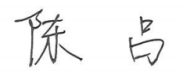 签      发：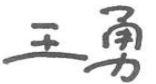 审      核：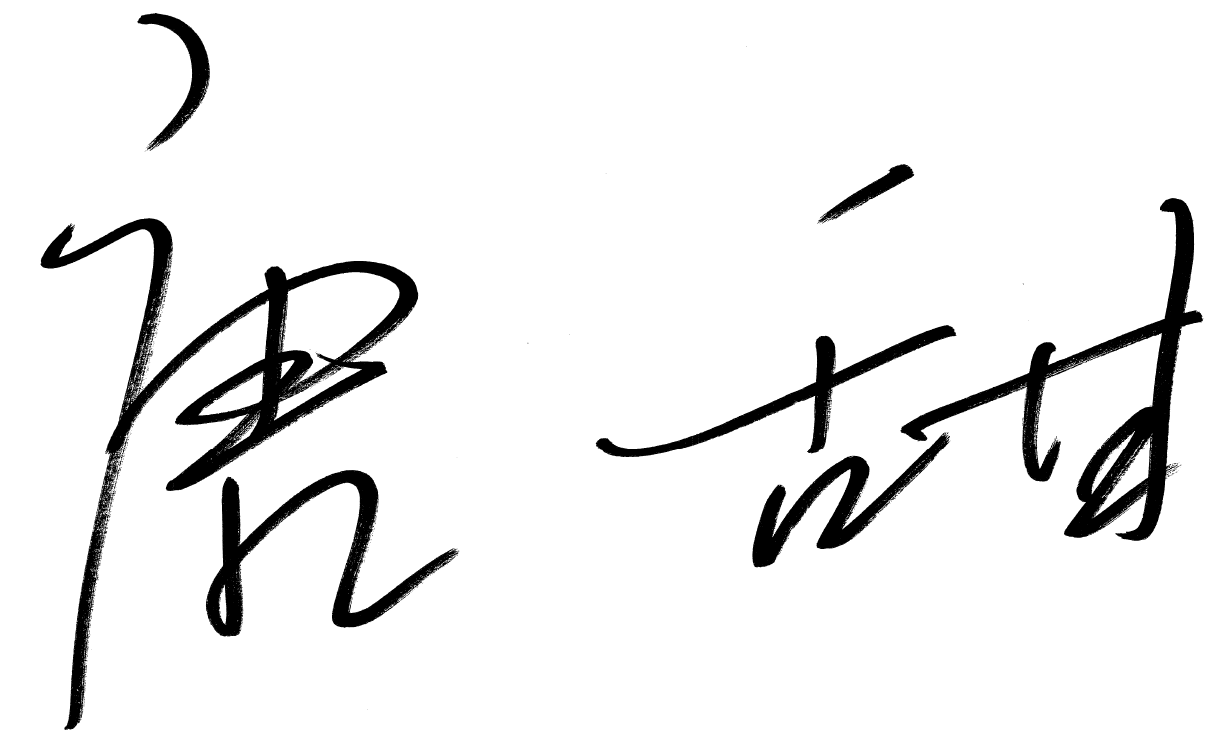 签发人姓名/职务：王勇/实验室负责人采 样 地 址:阿坝茂县晋茂大道2号茂县县城污水处理厂签 发 日 期：2020/08/14表1样品信息样品信息样品信息样品信息样品信息样品信息样品信息样品信息样品信息样品信息样品信息样品信息样品信息样品信息样品信息样品类型样品类型城镇污水城镇污水城镇污水城镇污水城镇污水采样人员采样人员采样人员吴剑锋、汪昱帆吴剑锋、汪昱帆吴剑锋、汪昱帆吴剑锋、汪昱帆吴剑锋、汪昱帆采样日期采样日期2020-07-292020-07-292020-07-292020-07-292020-07-29检测日期检测日期检测日期2020-07-29~2020-08-042020-07-29~2020-08-042020-07-29~2020-08-042020-07-29~2020-08-042020-07-29~2020-08-04检测结果检测结果检测结果检测结果检测结果检测结果检测结果检测结果检测结果检测结果检测结果检测结果检测结果检测结果检测结果点位名称点位名称样品状态样品状态样品状态检测项目检测项目检测项目检测项目检测项目结果结果结果单位单位污水厂进水
2020-07-29
13:40污水厂进水
2020-07-29
13:40灰色、微浊、有臭味、有少许浮油灰色、微浊、有臭味、有少许浮油灰色、微浊、有臭味、有少许浮油pH值pH值pH值pH值pH值7.317.317.31无量纲无量纲污水厂进水
2020-07-29
13:40污水厂进水
2020-07-29
13:40灰色、微浊、有臭味、有少许浮油灰色、微浊、有臭味、有少许浮油灰色、微浊、有臭味、有少许浮油五日生化需氧量(BOD₅)五日生化需氧量(BOD₅)五日生化需氧量(BOD₅)五日生化需氧量(BOD₅)五日生化需氧量(BOD₅)81.681.681.6mg/Lmg/L污水厂进水
2020-07-29
13:40污水厂进水
2020-07-29
13:40灰色、微浊、有臭味、有少许浮油灰色、微浊、有臭味、有少许浮油灰色、微浊、有臭味、有少许浮油六价铬六价铬六价铬六价铬六价铬NDNDNDmg/Lmg/L污水厂进水
2020-07-29
13:40污水厂进水
2020-07-29
13:40灰色、微浊、有臭味、有少许浮油灰色、微浊、有臭味、有少许浮油灰色、微浊、有臭味、有少许浮油动植物油类动植物油类动植物油类动植物油类动植物油类0.340.340.34mg/Lmg/L污水厂进水
2020-07-29
13:40污水厂进水
2020-07-29
13:40灰色、微浊、有臭味、有少许浮油灰色、微浊、有臭味、有少许浮油灰色、微浊、有臭味、有少许浮油化学需氧量（CODCr）化学需氧量（CODCr）化学需氧量（CODCr）化学需氧量（CODCr）化学需氧量（CODCr）226226226mg/Lmg/L污水厂进水
2020-07-29
13:40污水厂进水
2020-07-29
13:40灰色、微浊、有臭味、有少许浮油灰色、微浊、有臭味、有少许浮油灰色、微浊、有臭味、有少许浮油总氮总氮总氮总氮总氮15.515.515.5mg/Lmg/L污水厂进水
2020-07-29
13:40污水厂进水
2020-07-29
13:40灰色、微浊、有臭味、有少许浮油灰色、微浊、有臭味、有少许浮油灰色、微浊、有臭味、有少许浮油总磷总磷总磷总磷总磷1.431.431.43mg/Lmg/L污水厂进水
2020-07-29
13:40污水厂进水
2020-07-29
13:40灰色、微浊、有臭味、有少许浮油灰色、微浊、有臭味、有少许浮油灰色、微浊、有臭味、有少许浮油悬浮物悬浮物悬浮物悬浮物悬浮物545454mg/Lmg/L污水厂进水
2020-07-29
13:40污水厂进水
2020-07-29
13:40灰色、微浊、有臭味、有少许浮油灰色、微浊、有臭味、有少许浮油灰色、微浊、有臭味、有少许浮油氨氮氨氮氨氮氨氮氨氮11.111.111.1mg/Lmg/L污水厂进水
2020-07-29
13:40污水厂进水
2020-07-29
13:40灰色、微浊、有臭味、有少许浮油灰色、微浊、有臭味、有少许浮油灰色、微浊、有臭味、有少许浮油水温水温水温水温水温21.221.221.2℃℃污水厂进水
2020-07-29
13:40污水厂进水
2020-07-29
13:40灰色、微浊、有臭味、有少许浮油灰色、微浊、有臭味、有少许浮油灰色、微浊、有臭味、有少许浮油总汞总汞总汞总汞总汞NDNDNDmg/Lmg/L污水厂进水
2020-07-29
13:40污水厂进水
2020-07-29
13:40灰色、微浊、有臭味、有少许浮油灰色、微浊、有臭味、有少许浮油灰色、微浊、有臭味、有少许浮油石油类石油类石油类石油类石油类NDNDNDmg/Lmg/L污水厂进水
2020-07-29
13:40污水厂进水
2020-07-29
13:40灰色、微浊、有臭味、有少许浮油灰色、微浊、有臭味、有少许浮油灰色、微浊、有臭味、有少许浮油总砷总砷总砷总砷总砷0.001980.001980.00198mg/Lmg/L污水厂进水
2020-07-29
13:40污水厂进水
2020-07-29
13:40灰色、微浊、有臭味、有少许浮油灰色、微浊、有臭味、有少许浮油灰色、微浊、有臭味、有少许浮油粪大肠菌群粪大肠菌群粪大肠菌群粪大肠菌群粪大肠菌群4.9×1074.9×1074.9×107个/L个/L污水厂进水
2020-07-29
13:40污水厂进水
2020-07-29
13:40灰色、微浊、有臭味、有少许浮油灰色、微浊、有臭味、有少许浮油灰色、微浊、有臭味、有少许浮油色度色度色度色度色度888倍倍污水厂进水
2020-07-29
13:40污水厂进水
2020-07-29
13:40灰色、微浊、有臭味、有少许浮油灰色、微浊、有臭味、有少许浮油灰色、微浊、有臭味、有少许浮油总铅总铅总铅总铅总铅0.000680.000680.00068mg/Lmg/L污水厂进水
2020-07-29
13:40污水厂进水
2020-07-29
13:40灰色、微浊、有臭味、有少许浮油灰色、微浊、有臭味、有少许浮油灰色、微浊、有臭味、有少许浮油总铬总铬总铬总铬总铬0.000960.000960.00096mg/Lmg/L污水厂进水
2020-07-29
13:40污水厂进水
2020-07-29
13:40灰色、微浊、有臭味、有少许浮油灰色、微浊、有臭味、有少许浮油灰色、微浊、有臭味、有少许浮油总镉总镉总镉总镉总镉0.000080.000080.00008mg/Lmg/L污水厂进水
2020-07-29
13:40污水厂进水
2020-07-29
13:40灰色、微浊、有臭味、有少许浮油灰色、微浊、有臭味、有少许浮油灰色、微浊、有臭味、有少许浮油阴离子表面活性剂阴离子表面活性剂阴离子表面活性剂阴离子表面活性剂阴离子表面活性剂0.680.680.68mg/Lmg/L检测结果检测结果检测结果检测结果检测结果检测结果检测结果检测结果检测结果检测结果检测结果检测结果检测结果检测结果检测结果点位名称样品状态样品状态检测项目检测项目检测项目检测项目结果结果结果参照标准限值参照标准限值参照标准限值单位单位污水厂出水
2020-07-29
13:54无色、透明、无异味、无浮油无色、透明、无异味、无浮油化学需氧量（CODCr）化学需氧量（CODCr）化学需氧量（CODCr）化学需氧量（CODCr）161616505050mg/Lmg/L污水厂出水
2020-07-29
13:54无色、透明、无异味、无浮油无色、透明、无异味、无浮油五日生化需氧量(BOD₅)五日生化需氧量(BOD₅)五日生化需氧量(BOD₅)五日生化需氧量(BOD₅)5.55.55.5101010mg/Lmg/L污水厂出水
2020-07-29
13:54无色、透明、无异味、无浮油无色、透明、无异味、无浮油悬浮物（SS)悬浮物（SS)悬浮物（SS)悬浮物（SS)999101010mg/Lmg/L污水厂出水
2020-07-29
13:54无色、透明、无异味、无浮油无色、透明、无异味、无浮油阴离子表面活性剂阴离子表面活性剂阴离子表面活性剂阴离子表面活性剂NDNDND0.50.50.5mg/Lmg/L污水厂出水
2020-07-29
13:54无色、透明、无异味、无浮油无色、透明、无异味、无浮油总氮总氮总氮总氮1.211.211.21151515mg/Lmg/L污水厂出水
2020-07-29
13:54无色、透明、无异味、无浮油无色、透明、无异味、无浮油氨氮氨氮氨氮氨氮0.1110.1110.1115（水温＞12°C时）8（水温≤12°C时）5（水温＞12°C时）8（水温≤12°C时）5（水温＞12°C时）8（水温≤12°C时）mg/Lmg/L污水厂出水
2020-07-29
13:54无色、透明、无异味、无浮油无色、透明、无异味、无浮油 总磷  总磷  总磷  总磷 0.100.100.101（2005年12月31日前建设的）1（2005年12月31日前建设的）1（2005年12月31日前建设的）mg/Lmg/L检测结果检测结果检测结果检测结果检测结果检测结果点位名称样品状态检测项目结果参照标准限值单位污水厂出水
2020-07-29
13:54无色、透明、无异味、无浮油色度230倍污水厂出水
2020-07-29
13:54无色、透明、无异味、无浮油pH7.206～9无量纲污水厂出水
2020-07-29
13:54无色、透明、无异味、无浮油粪大肠菌群94010³个/L污水厂出水
2020-07-29
13:54无色、透明、无异味、无浮油动植物油类ND1mg/L污水厂出水
2020-07-29
13:54无色、透明、无异味、无浮油水温20.8---℃污水厂出水
2020-07-29
13:54无色、透明、无异味、无浮油石油类ND1mg/L污水厂出水
2020-07-29
13:54无色、透明、无异味、无浮油总汞ND0.001mg/L污水厂出水
2020-07-29
13:54无色、透明、无异味、无浮油总镉ND0.01mg/L污水厂出水
2020-07-29
13:54无色、透明、无异味、无浮油总铬0.000300.1mg/L污水厂出水
2020-07-29
13:54无色、透明、无异味、无浮油六价铬ND0.05mg/L污水厂出水
2020-07-29
13:54无色、透明、无异味、无浮油总砷0.001390.1mg/L污水厂出水
2020-07-29
13:54无色、透明、无异味、无浮油总铅ND0.1mg/L参照标准中华人民共和国国家标准《城镇污水处理厂污染物排放标准》（GB 18918-2002（含修改单））表1 基本控制项目最高允许排放浓度（日均值） 一级标准 A标准及表2 部分一类污染物最高允许排放浓度（日均值）中华人民共和国国家标准《城镇污水处理厂污染物排放标准》（GB 18918-2002（含修改单））表1 基本控制项目最高允许排放浓度（日均值） 一级标准 A标准及表2 部分一类污染物最高允许排放浓度（日均值）中华人民共和国国家标准《城镇污水处理厂污染物排放标准》（GB 18918-2002（含修改单））表1 基本控制项目最高允许排放浓度（日均值） 一级标准 A标准及表2 部分一类污染物最高允许排放浓度（日均值）中华人民共和国国家标准《城镇污水处理厂污染物排放标准》（GB 18918-2002（含修改单））表1 基本控制项目最高允许排放浓度（日均值） 一级标准 A标准及表2 部分一类污染物最高允许排放浓度（日均值）中华人民共和国国家标准《城镇污水处理厂污染物排放标准》（GB 18918-2002（含修改单））表1 基本控制项目最高允许排放浓度（日均值） 一级标准 A标准及表2 部分一类污染物最高允许排放浓度（日均值）备注：1.“ND”表示检测结果小于检出限。2.“---”表示GB 18918-2002标准中未对该项目作限制。备注：1.“ND”表示检测结果小于检出限。2.“---”表示GB 18918-2002标准中未对该项目作限制。备注：1.“ND”表示检测结果小于检出限。2.“---”表示GB 18918-2002标准中未对该项目作限制。备注：1.“ND”表示检测结果小于检出限。2.“---”表示GB 18918-2002标准中未对该项目作限制。备注：1.“ND”表示检测结果小于检出限。2.“---”表示GB 18918-2002标准中未对该项目作限制。备注：1.“ND”表示检测结果小于检出限。2.“---”表示GB 18918-2002标准中未对该项目作限制。结论：
      参照中华人民共和国国家标准《城镇污水处理厂污染物排放标准（含修改单）》（GB 18918-2002）表1 基本控制项目最高允许排放浓度（日均值） 一级标准 A标准及表2 部分一类污染物最高允许排放浓度（日均值），本次检测时段内水温在该参照标准中未作限制，不予评价；其余检测项目均符合该参照标准限值要求。结论：
      参照中华人民共和国国家标准《城镇污水处理厂污染物排放标准（含修改单）》（GB 18918-2002）表1 基本控制项目最高允许排放浓度（日均值） 一级标准 A标准及表2 部分一类污染物最高允许排放浓度（日均值），本次检测时段内水温在该参照标准中未作限制，不予评价；其余检测项目均符合该参照标准限值要求。结论：
      参照中华人民共和国国家标准《城镇污水处理厂污染物排放标准（含修改单）》（GB 18918-2002）表1 基本控制项目最高允许排放浓度（日均值） 一级标准 A标准及表2 部分一类污染物最高允许排放浓度（日均值），本次检测时段内水温在该参照标准中未作限制，不予评价；其余检测项目均符合该参照标准限值要求。结论：
      参照中华人民共和国国家标准《城镇污水处理厂污染物排放标准（含修改单）》（GB 18918-2002）表1 基本控制项目最高允许排放浓度（日均值） 一级标准 A标准及表2 部分一类污染物最高允许排放浓度（日均值），本次检测时段内水温在该参照标准中未作限制，不予评价；其余检测项目均符合该参照标准限值要求。结论：
      参照中华人民共和国国家标准《城镇污水处理厂污染物排放标准（含修改单）》（GB 18918-2002）表1 基本控制项目最高允许排放浓度（日均值） 一级标准 A标准及表2 部分一类污染物最高允许排放浓度（日均值），本次检测时段内水温在该参照标准中未作限制，不予评价；其余检测项目均符合该参照标准限值要求。结论：
      参照中华人民共和国国家标准《城镇污水处理厂污染物排放标准（含修改单）》（GB 18918-2002）表1 基本控制项目最高允许排放浓度（日均值） 一级标准 A标准及表2 部分一类污染物最高允许排放浓度（日均值），本次检测时段内水温在该参照标准中未作限制，不予评价；其余检测项目均符合该参照标准限值要求。表2表2检测方法及检出限、仪器设备信息检测方法及检出限、仪器设备信息检测方法及检出限、仪器设备信息检测方法及检出限、仪器设备信息检测方法及检出限、仪器设备信息检测方法及检出限、仪器设备信息检测方法及检出限、仪器设备信息检测方法及检出限、仪器设备信息检测方法及检出限、仪器设备信息检测方法及检出限、仪器设备信息检测方法及检出限、仪器设备信息检测方法及检出限、仪器设备信息检测方法及检出限、仪器设备信息检测方法及检出限、仪器设备信息检测方法及检出限、仪器设备信息检测方法及检出限、仪器设备信息检测方法及检出限、仪器设备信息检测方法及检出限、仪器设备信息样品类型：城镇污水样品类型：城镇污水样品类型：城镇污水样品类型：城镇污水样品类型：城镇污水样品类型：城镇污水样品类型：城镇污水样品类型：城镇污水样品类型：城镇污水样品类型：城镇污水样品类型：城镇污水样品类型：城镇污水样品类型：城镇污水样品类型：城镇污水样品类型：城镇污水样品类型：城镇污水样品类型：城镇污水样品类型：城镇污水检测项目检测项目检测项目检测标准（方法）名称
及编号（含年号）检测标准（方法）名称
及编号（含年号）检测标准（方法）名称
及编号（含年号）检测标准（方法）名称
及编号（含年号）检测标准（方法）名称
及编号（含年号）检测标准（方法）名称
及编号（含年号）检测标准（方法）名称
及编号（含年号）检测标准（方法）名称
及编号（含年号）检出限检出限仪器设备
名称、型号及编号仪器设备
名称、型号及编号仪器设备
名称、型号及编号仪器设备
名称、型号及编号仪器设备
名称、型号及编号化学需氧量（CODCr）化学需氧量（CODCr）化学需氧量（CODCr）《水和废水监测分析方法》（第四版增补版）国家环境保护总局 (第三篇 第三章 二（三）快速密闭催化消解法)《水和废水监测分析方法》（第四版增补版）国家环境保护总局 (第三篇 第三章 二（三）快速密闭催化消解法)《水和废水监测分析方法》（第四版增补版）国家环境保护总局 (第三篇 第三章 二（三）快速密闭催化消解法)《水和废水监测分析方法》（第四版增补版）国家环境保护总局 (第三篇 第三章 二（三）快速密闭催化消解法)《水和废水监测分析方法》（第四版增补版）国家环境保护总局 (第三篇 第三章 二（三）快速密闭催化消解法)《水和废水监测分析方法》（第四版增补版）国家环境保护总局 (第三篇 第三章 二（三）快速密闭催化消解法)《水和废水监测分析方法》（第四版增补版）国家环境保护总局 (第三篇 第三章 二（三）快速密闭催化消解法)《水和废水监测分析方法》（第四版增补版）国家环境保护总局 (第三篇 第三章 二（三）快速密闭催化消解法)5
mg/L5
mg/L自动电位滴定仪
855
（TTE20164472）自动电位滴定仪
855
（TTE20164472）自动电位滴定仪
855
（TTE20164472）自动电位滴定仪
855
（TTE20164472）自动电位滴定仪
855
（TTE20164472）总汞总汞总汞水质 汞、砷、硒、铋和锑的测定
原子荧光法
HJ 694-2014水质 汞、砷、硒、铋和锑的测定
原子荧光法
HJ 694-2014水质 汞、砷、硒、铋和锑的测定
原子荧光法
HJ 694-2014水质 汞、砷、硒、铋和锑的测定
原子荧光法
HJ 694-2014水质 汞、砷、硒、铋和锑的测定
原子荧光法
HJ 694-2014水质 汞、砷、硒、铋和锑的测定
原子荧光法
HJ 694-2014水质 汞、砷、硒、铋和锑的测定
原子荧光法
HJ 694-2014水质 汞、砷、硒、铋和锑的测定
原子荧光法
HJ 694-20140.00004
mg/L0.00004
mg/L原子荧光分光光度计（AFS）
AFS-930
（TTE20130888）原子荧光分光光度计（AFS）
AFS-930
（TTE20130888）原子荧光分光光度计（AFS）
AFS-930
（TTE20130888）原子荧光分光光度计（AFS）
AFS-930
（TTE20130888）原子荧光分光光度计（AFS）
AFS-930
（TTE20130888）水温水温水温水质 水温的测定
温度计或颠倒温度计测定法(3.1 温度计测定法)
GB/T 13195-1991水质 水温的测定
温度计或颠倒温度计测定法(3.1 温度计测定法)
GB/T 13195-1991水质 水温的测定
温度计或颠倒温度计测定法(3.1 温度计测定法)
GB/T 13195-1991水质 水温的测定
温度计或颠倒温度计测定法(3.1 温度计测定法)
GB/T 13195-1991水质 水温的测定
温度计或颠倒温度计测定法(3.1 温度计测定法)
GB/T 13195-1991水质 水温的测定
温度计或颠倒温度计测定法(3.1 温度计测定法)
GB/T 13195-1991水质 水温的测定
温度计或颠倒温度计测定法(3.1 温度计测定法)
GB/T 13195-1991水质 水温的测定
温度计或颠倒温度计测定法(3.1 温度计测定法)
GB/T 13195-1991/
℃/
℃便携式PH计
SX711
（TTE20191827）便携式PH计
SX711
（TTE20191827）便携式PH计
SX711
（TTE20191827）便携式PH计
SX711
（TTE20191827）便携式PH计
SX711
（TTE20191827）pH值pH值pH值《水和废水监测分析方法》（第四版增补版）国家环境保护总局 (第三篇 第一章 六（二） 便携式pH计法)《水和废水监测分析方法》（第四版增补版）国家环境保护总局 (第三篇 第一章 六（二） 便携式pH计法)《水和废水监测分析方法》（第四版增补版）国家环境保护总局 (第三篇 第一章 六（二） 便携式pH计法)《水和废水监测分析方法》（第四版增补版）国家环境保护总局 (第三篇 第一章 六（二） 便携式pH计法)《水和废水监测分析方法》（第四版增补版）国家环境保护总局 (第三篇 第一章 六（二） 便携式pH计法)《水和废水监测分析方法》（第四版增补版）国家环境保护总局 (第三篇 第一章 六（二） 便携式pH计法)《水和废水监测分析方法》（第四版增补版）国家环境保护总局 (第三篇 第一章 六（二） 便携式pH计法)《水和废水监测分析方法》（第四版增补版）国家环境保护总局 (第三篇 第一章 六（二） 便携式pH计法)/
无量纲/
无量纲便携式PH计
SX711
（TTE20191827）便携式PH计
SX711
（TTE20191827）便携式PH计
SX711
（TTE20191827）便携式PH计
SX711
（TTE20191827）便携式PH计
SX711
（TTE20191827）五日生化需氧量(BOD₅)五日生化需氧量(BOD₅)五日生化需氧量(BOD₅)水质 五日生化需氧量(BOD₅)的测定
稀释与接种法
HJ 505-2009水质 五日生化需氧量(BOD₅)的测定
稀释与接种法
HJ 505-2009水质 五日生化需氧量(BOD₅)的测定
稀释与接种法
HJ 505-2009水质 五日生化需氧量(BOD₅)的测定
稀释与接种法
HJ 505-2009水质 五日生化需氧量(BOD₅)的测定
稀释与接种法
HJ 505-2009水质 五日生化需氧量(BOD₅)的测定
稀释与接种法
HJ 505-2009水质 五日生化需氧量(BOD₅)的测定
稀释与接种法
HJ 505-2009水质 五日生化需氧量(BOD₅)的测定
稀释与接种法
HJ 505-20090.5
mg/L0.5
mg/L数字滴定器
（TTE20186420）数字滴定器
（TTE20186420）数字滴定器
（TTE20186420）数字滴定器
（TTE20186420）数字滴定器
（TTE20186420）总镉总镉总镉水质 65种元素的测定
电感耦合等离子体质谱法
HJ 700-2014水质 65种元素的测定
电感耦合等离子体质谱法
HJ 700-2014水质 65种元素的测定
电感耦合等离子体质谱法
HJ 700-2014水质 65种元素的测定
电感耦合等离子体质谱法
HJ 700-2014水质 65种元素的测定
电感耦合等离子体质谱法
HJ 700-2014水质 65种元素的测定
电感耦合等离子体质谱法
HJ 700-2014水质 65种元素的测定
电感耦合等离子体质谱法
HJ 700-2014水质 65种元素的测定
电感耦合等离子体质谱法
HJ 700-20140.00005
mg/L0.00005
mg/L电感耦合等离子体质谱仪（ICP-MS）
NexION  350X
（TTE20151922）电感耦合等离子体质谱仪（ICP-MS）
NexION  350X
（TTE20151922）电感耦合等离子体质谱仪（ICP-MS）
NexION  350X
（TTE20151922）电感耦合等离子体质谱仪（ICP-MS）
NexION  350X
（TTE20151922）电感耦合等离子体质谱仪（ICP-MS）
NexION  350X
（TTE20151922）悬浮物（SS)悬浮物（SS)悬浮物（SS)水质 悬浮物的测定
重量法
GB/T 11901-1989水质 悬浮物的测定
重量法
GB/T 11901-1989水质 悬浮物的测定
重量法
GB/T 11901-1989水质 悬浮物的测定
重量法
GB/T 11901-1989水质 悬浮物的测定
重量法
GB/T 11901-1989水质 悬浮物的测定
重量法
GB/T 11901-1989水质 悬浮物的测定
重量法
GB/T 11901-1989水质 悬浮物的测定
重量法
GB/T 11901-19894
mg/L4
mg/L电子天平
SECURA225D-1CN
（TTE20192553）电子天平
SECURA225D-1CN
（TTE20192553）电子天平
SECURA225D-1CN
（TTE20192553）电子天平
SECURA225D-1CN
（TTE20192553）电子天平
SECURA225D-1CN
（TTE20192553）色度色度色度水质 色度的测定(4 稀释倍数法)
GB/T 11903-1989水质 色度的测定(4 稀释倍数法)
GB/T 11903-1989水质 色度的测定(4 稀释倍数法)
GB/T 11903-1989水质 色度的测定(4 稀释倍数法)
GB/T 11903-1989水质 色度的测定(4 稀释倍数法)
GB/T 11903-1989水质 色度的测定(4 稀释倍数法)
GB/T 11903-1989水质 色度的测定(4 稀释倍数法)
GB/T 11903-1989水质 色度的测定(4 稀释倍数法)
GB/T 11903-1989/
倍/
倍/////总铬总铬总铬水质 65种元素的测定
电感耦合等离子体质谱法
HJ 700-2014水质 65种元素的测定
电感耦合等离子体质谱法
HJ 700-2014水质 65种元素的测定
电感耦合等离子体质谱法
HJ 700-2014水质 65种元素的测定
电感耦合等离子体质谱法
HJ 700-2014水质 65种元素的测定
电感耦合等离子体质谱法
HJ 700-2014水质 65种元素的测定
电感耦合等离子体质谱法
HJ 700-2014水质 65种元素的测定
电感耦合等离子体质谱法
HJ 700-2014水质 65种元素的测定
电感耦合等离子体质谱法
HJ 700-20140.00011
mg/L0.00011
mg/L电感耦合等离子体质谱仪（ICP-MS）
NexION  350X
（TTE20151922）电感耦合等离子体质谱仪（ICP-MS）
NexION  350X
（TTE20151922）电感耦合等离子体质谱仪（ICP-MS）
NexION  350X
（TTE20151922）电感耦合等离子体质谱仪（ICP-MS）
NexION  350X
（TTE20151922）电感耦合等离子体质谱仪（ICP-MS）
NexION  350X
（TTE20151922）六价铬六价铬六价铬水质 六价铬的测定
二苯碳酰二肼分光光度法
GB/T 7467-1987水质 六价铬的测定
二苯碳酰二肼分光光度法
GB/T 7467-1987水质 六价铬的测定
二苯碳酰二肼分光光度法
GB/T 7467-1987水质 六价铬的测定
二苯碳酰二肼分光光度法
GB/T 7467-1987水质 六价铬的测定
二苯碳酰二肼分光光度法
GB/T 7467-1987水质 六价铬的测定
二苯碳酰二肼分光光度法
GB/T 7467-1987水质 六价铬的测定
二苯碳酰二肼分光光度法
GB/T 7467-1987水质 六价铬的测定
二苯碳酰二肼分光光度法
GB/T 7467-19870.004
mg/L0.004
mg/L紫外可见分光光度计（UV）
UV-7504
（TTE20131341）紫外可见分光光度计（UV）
UV-7504
（TTE20131341）紫外可见分光光度计（UV）
UV-7504
（TTE20131341）紫外可见分光光度计（UV）
UV-7504
（TTE20131341）紫外可见分光光度计（UV）
UV-7504
（TTE20131341）检测项目检测标准（方法）名称
及编号（含年号）检出限仪器设备
名称、型号及编号总砷水质 65种元素的测定
电感耦合等离子体质谱法
HJ 700-20140.00012
mg/L电感耦合等离子体质谱仪（ICP-MS）
NexION  350X
（TTE20151922）阴离子表面活性剂水质 阴离子表面活性剂的测定
亚甲蓝分光光度法
GB/T 7494-19870.05
mg/L紫外可见分光光度计（UV）
UV-7504
（TTE20131341）总氮水质 总氮的测定
碱性过硫酸钾消解紫外分光光度法
HJ 636-20120.05
mg/L紫外可见分光光度计（UV）
UV-1800PC
（TTE20178071）总铅水质 65种元素的测定
电感耦合等离子体质谱法
HJ 700-20140.00009
mg/L电感耦合等离子体质谱仪（ICP-MS）
NexION  350X
（TTE20151922）氨氮水质 氨氮的测定
纳氏试剂分光光度法
HJ 535-20090.025
mg/L紫外可见分光光度计（UV）
UV-7504
（TTE20140224） 总磷水质 总磷的测定
钼酸铵分光光度法
GB/T 11893-19890.01
mg/L紫外可见分光光度计（UV）
UV-1800PC
（TTE20178071）粪大肠菌群水质 粪大肠菌群的测定
多管发酵法(9.1.1 15管法)
HJ 347.2-201820
MPN/L生化培养箱
LRH-250
（TTF20110263）等石油类水质 石油类和动植物油类的测定
红外分光光度法
HJ 637-20180.06
mg/L红外分光测油仪
JLBG-126U
（TTE20178711）总镉水质 65种元素的测定
电感耦合等离子体质谱法
HJ 700-20140.00005
mg/L电感耦合等离子体质谱仪（ICP-MS）
NexION  350X
（TTE20151922）动植物油类水质 石油类和动植物油类的测定
红外分光光度法
HJ 637-20180.06
mg/L红外分光测油仪
JLBG-126U
（TTE20178711）